ΜΑΘΗΜΑ: ΤΠΕΕΝΟΤΗΤΑ: Υλοποιώ σχέδια εργασίας / έρευνας (project) με τις ΤΠΕ – Προγραμματίζω με τον Ηλεκτρονικό ΥπολογιστήΤΑΞΕΙΣ: A’, B’ΦΥΛΛΟ ΕΡΓΑΣΙΑΣ 1«Δημιουργώ με το ScratchJr: Ένα Παιχνίδι μνήμης (Memory Game) για την Ευρωπαϊκή εβδομάδα μείωσης αποβλήτων– Συμμετέχω στην εβδομάδα κώδικα»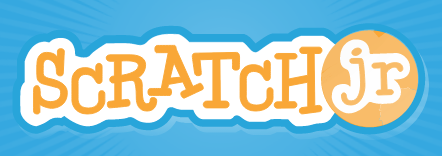 Σήμερα το μάθημα περιλαμβάνει παιχνίδι… πολύ παιχνίδι!!! Εφάρμοσε τα παρακάτω βήματα για να είσαι εσύ αυτός που δημιουργεί το παιχνίδι αυτό!!ΒΗΜΑ 1οΚάνε κλικ στο εικονίδιο του προγράμματος για να εισάγεις το σκηνικό του παιχνιδιού.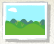 ΒΗΜΑ 2οΚάνε κλικ στο εικονίδιο  του προγράμματος για να εισάγεις έναν - έναν τους χαρακτήρες του παιχνιδιού, τα ζώα τα οποία δυσκολεύονται από την παρουσία πλαστικών στις θάλασσες (φάλαινα, θαλασσοπούλι, πάπια, ιππόκαμπος, ψάρι, πιγκουίνος).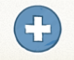 ΒΗΜΑ 3οΜε μεταφορά και απόθεση (drag and drop) σύρε κάθε ένα από τους χαρακτήρες στη σκηνή του παιχνιδιού για να δημιουργήσεις ένα αντίγραφο καθεμιάς από αυτές.ΒΗΜΑ 4ο	Κάνε κλικ στο εικονίδιο  του προγράμματος για να εισάγεις τα υπόλοιπα αντικείμενα, τις κάρτες κάλυψης. Θα χρειαστεί να σχεδιάσεις στο περιβάλλον της Ζωγραφικής του ScratchJr την πρώτη κάρτα.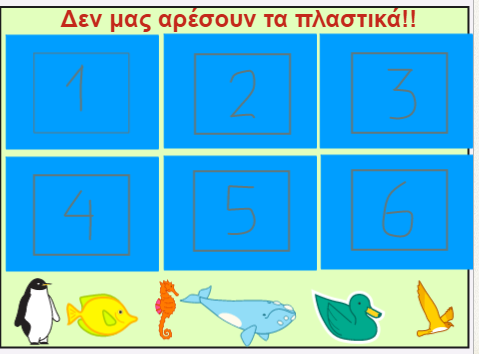 Παράρτημα IΙΜΑΘΗΜΑ: ΤΠΕΕΝΟΤΗΤΑ: Υλοποιώ σχέδια εργασίας / έρευνας (project) με τις ΤΠΕ – Προγραμματίζω με τον Ηλεκτρονικό ΥπολογιστήΤΑΞΕΙΣ: Α’, Β’ΦΥΛΛΟ ΕΡΓΑΣΙΑΣ 2«Δημιουργώ με το ScratchJr: Ένα Παιχνίδι μνήμης (Memory Game) για την Ευρωπαϊκή εβδομάδα μείωσης αποβλήτων– Συμμετέχω στην εβδομάδα κώδικα»Σήμερα το μάθημα περιλαμβάνει παιχνίδι… πολύ παιχνίδι!!! Εφάρμοσε τα παρακάτω βήματα για να είσαι εσύ αυτός που δημιουργεί το παιχνίδι αυτό!!ΒΗΜΑ 1οΚάνε κλικ στο εικονίδιο  του προγράμματος για να εισάγεις το ακόλουθο κείμενο ως τίτλο στο σκηνικό: «Δε μας αρέσουν τα πλαστικά!!»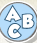 .	ΒΗΜΑ 2οΚάνε κλικ στο αντικείμενο Card1 και εισήγαγε την παρακάτω ακολουθία εντολών: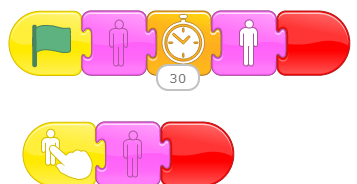 ΒΗΜΑ 3οΑντίγραψε την παραπάνω ομάδα εντολών σε όλες τις υπόλοιπες κάρτες της σκηνής.ΒΗΜΑ 4ο	Κάνε κλικ στο εικονίδιο  του προγράμματος για να εισάγεις έναν ήχο κάθε φορά που γίνεται κλικ σε μία κάρτα.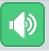 